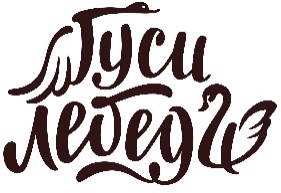 Новогоднее предложение от ресторана «Гуси-Лебеди»Меню «КУПЕЧЕСКОЕ» 4200 рублей на 1 человекаХолодные закускиАссорти Рыбное  70гр (суфле из семги, террин из судака)Ассорти Мясное  70гр (Буженина, язык говяжий, куриный рулет)Ассорти Деликатесное 70гр (Сало варено-копченое., сало в золе, сало чесночное)Ассорти селедки в трех маринадах с картофелем и зеленью 70грКорзина овощей с букетом свежей зелени 70грРазносолы заморские Вяленые (томаты вяленые, оливки маринованные, артишоки) 70грМолодые сыры с облепиховым вареньем и красным базиликом 70грСалаты Салат «Русский пир» 150гр (Куриное филе, язык говяжий, огурцы соленые, огурцы соленые, сыр, майонез)Салат с королевскими креветками, сельдереем и яблоками 150гр (Микс салатов, креветки королевские, сельдерей, яблоки свежие, масло оливковое)Салат «Мимоза», с красной рыбой, по старинному рецепту купцов Елисеевых 150гр Салат «Забава» 150гр (буженина, ростбиф, язык говяжий, сыр, лук, майонез)Горячие блюда Куриное филе с грибами с картофелем жареным из отварного 180/120грМедальоны из свинины с соусом «красное вино»  с жемчужной крупой 150/60/120грФиле Ладожского судака, гарнируется картофельным пюре 140/60/120грФиле трески в сливках с черным ризотто 140/60/120гр Хлеб  /  Хлебная корзина с маслом 55грДесерт Сметанный песочник/ ЭклерНАПИТКИВода ключевая 500млВодица на выбор 500млВзвар клюквенно-брусничный 250млГорячие напитки Чай/кофе АлкогольИгристое вино Просекко Декорди 150млНа выбор:Водка Царская серебряная 200млКоньяк Арарат 5* 200млНастойки 300млВино Красное Бардолино Декорди 375млВино Белое Пино Гриджио Декорди 375мл